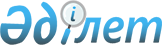 О развитии инженерной инфраструктуры и дорог города Астаны до 2010 годаПостановление Правительства Республики Казахстан от 11 ноября 2002 года N 1190      В целях реализации Указа  Президента Республики Казахстан от 19 марта 2001 года N 574 "О государственной программе социально-экономического развития города Астаны на период до 2005 года "Расцвет Астаны - расцвет Казахстана" Правительство Республики Казахстан постановляет: 

      1. Одобрить прилагаемый перечень проекта и программ развития инженерной инфраструктуры и дорог города Астаны до 2010 года. 

      2. Акиму города Астаны, Министерству экономики и бюджетного планирования, Министерству финансов Республики Казахстан в установленном законодательством порядке ежегодно предусматривать средства для реализации проекта и программ. 

      3. Акиму города Астаны обеспечить ежегодно, к 1 февраля и 1 августа, представление информации в Правительство Республики Казахстан о ходе реализации проекта и программ. 

      4. Контроль за исполнением настоящего постановления возложить на Заместителя Премьер-Министра Республики Казахстан Масимова К.К. 

      5. Настоящее постановление вступает в силу со дня подписания.       Премьер-Министр 

      Республики Казахстан 

Приложение         

к постановлению Правительства 

Республики Казахстан    

от 11 ноября 2002 года N 1190  Перечень проекта и программ развития инженерной 

инфраструктуры и дорог города Астаны до 2010 года ------------------------------------------------------------------- 

N  ! Наименование!   Источник   !Стоимость объек-! Финансирование 

п/п!             !финансирования!тов по укрупнен-! по годам, млн. 

   !             !              !ным показателям !      тенге 

   !             !              !                !----------------- 

   !             !              !                !до 2003 !  2003 

------------------------------------------------------------------- 

1  !      2      !       3      !        4       !    5   !    6 

------------------------------------------------------------------- 

1.  Программа      республикан-      26481,25     2385,00  6491,60 

    строительства  ский бюджет 

    инженерных     ------------------------------------------------ 

    сетей и дорог  местный            2570,60      983,50  1587,10 

    в левобережной бюджет 

    части          ------------------------------------------------ 

                   источник фи-       7483,05        0,00     0,00 

                   нансирования 

                   не определен 2.  Проект водо-   республикан-      33855,60        0,00     0,00 

    снабжения и    ский бюджет 

    водоотведения 3.  Программа      источник фи-       9021,10        0,00     0,00 

    развития       нансирования 

    систем         не определен 

    ливневой 

    канализации 4.  Программа      источник фи-      23918,87        0,00     0,00 

    развития       нансирования 

    системы        не определен 

    централизо- 

    ванного 

    теплоснаб- 

    жения 5.  Программа      источник фи-      12015,09        0,00     0,00 

    развития       нансирования 

    системы        не определен 

    электроснаб- 

    жения 6.  Программа      собственные         498,00        0,00   171,00 

    развития       инвестиции 

    сетей и        ОАО "Казах- 

    сооружений     телеком" 

    телекомму- 

    никаций 7.  Программа      местный           36790,30        0,00  4006,80 

    реконструкции  бюджет 

    и строитель- 

    ства улиц и 

    дорог 8.  Программа      источник фи-       6310,71        0,00     0,00 

    строительства  нансирования 

    инженерно-     не определен 

    транспортной 

    инфраструк- 

    туры на 

    территориях 

    интенсивного 

    сноса 

------------------------------------------------------------------- 

    Итого по                        158944,57     3368,5   12256,5 

    проекту и 

    программам 

-------------------------------------------------------------------       Продолжение таблицы ------------------------------------------------------------ 

N  !       Финансирование по годам млн. тенге              ! 

п/п!                                                       ! 

   !-------------------------------------------------------- 

   !   2004   !   2005    !   2006   !   2007   !   2008   ! 

------------------------------------------------------------ 

1  !     7    !     8     !     9    !    10    !    11    ! 

------------------------------------------------------------ 

1.    8658,95    8945,70 

      -------------------------------- 

 

      -------------------------------- 

      3542,50    3940,55     1239,59 2.    3280,40   10348,10    10125,93    9121,52     979,65 3.    1656,40    1447,60     1152,40    1020,40     972,80 4.    3750,40    5306,13     5842,30    7197,73     680,64 5.    1670,77    1922,21     1273,20    1454,46    1243,79 6.     115,00       7,00       78,00       5,00      52,00 7.    9626,60    7013,90     5280,60    4558,20    2089,00 8.    2103,60    2103,60     2103,51 

----------------------------------------------------------- 

     34404,62   41034,79    25855,94   23357,3     6017,88 

----------------------------------------------------------- Продолжение таблицы ----------------------------------------------------- 

N  ! Финансирование по годам,!       Примечание      ! 

п/п!       млн. тенге        !                       ! 

   !--------------------------                       ! 

   !    2009    !    2010    !                       ! 

------------------------------------------------------ 

1  !     12     !     13     !          14           ! 

------------------------------------------------------ 

1.                            Утверждена протоколом 

                              Госкомиссии от 20 июля 

                              2001 года N 11-6/005-198 2.                            За счет внешнего 

                              правительственного займа 

                              Японского Банка Междуна- 

                              родного сотрудничества 3.     1042,60      1728,90   Решение маслихата 

                              города Астаны от 2 мая 

                              2002 г. N 157/30-11. 

                              Требуется разработка 

                              технико-экономического 

                              обоснования 4.      878,63       263,04   Решение маслихата 

                              города Астаны от 2 мая 

                              2002 г. N 160/30-11. 

                              Технико-экономическое 

                              обоснование разработано 5.     2420,88      2029,78   Решение маслихата 

                              города Астаны 

                              от 3 октября 2000 г. 

                              N 53/13-11. 

                              Технико-экономическое 

                              обоснование разработано 6.       35,00        35,00   Разработано ОАО 

                              "Казахтелеком" 7.     2368,80      1846,40   Решение маслихата 

                              города Астаны от 2 мая 

                              2002 г. N 158/13-11. 

                              Требуется разработка 

                              технико-экономического 

                              обоснования 8.                            Решение маслихата 

                              города Астаны от 2 мая 

                              2002 г. N 159/13-11. 

                              Требуется разработка 

                              технико-экономического 

                              обоснования 

------------------------------------------------------ 

       6745,91      5903,12 

------------------------------------------------------       Примечание: предусмотренные суммы, направляемые на финансирование проекта и программ, подлежат уточнению при формировании республиканского и местного бюджетов на соответствующий год. 
					© 2012. РГП на ПХВ «Институт законодательства и правовой информации Республики Казахстан» Министерства юстиции Республики Казахстан
				